Nálam van a kezdés…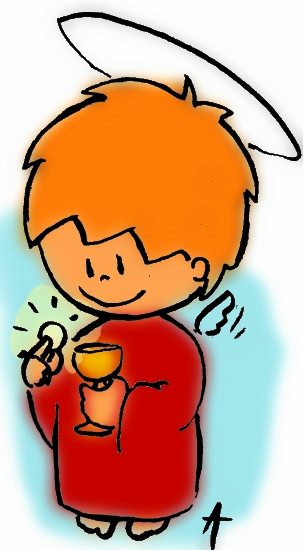 Kinél van a kegyelem jelentése?Nálam van, hogy a kegyelem Isten természetfeletti ajándéka.Kinél van, hogy hányfajta kegyelem létezik?Nálam van a két fajta kegyelem létezik.Kinél van a kegyelem két fajtája?Nálam van a megszentelő és a segítő kegyelem.Kinél van, hogy mit tesz Isten megszentelő kegyelme lelkünkben?Nálam van, hogy Isten megtisztítja és megszenteli lelkünket, így isteni életében részesít minket.Kinél van, hogy mikor kapjuk meg először a megszentelő kegyelmet?Nálam van a keresztség szentségében.Mit mondhatunk arról, akinek a lelkén a megszentelő kegyelem van?Nálam van, hogy az Isten gyermeke és a Mennyország örököse.Kinél van, hogy mivel veszíthetjük el a megszentelő kegyelem állapotát?Nálam van a halálos bűnnel.Kinél van, hogy mivel szerezhetjük vissza a megszentelő kegyelem állapotát?Nálam van a szentgyónással.Kinél van, hogy mit jelent Isten segítő kegyelme?Nálam van a segít, hogy a rosszat legyőzzük, a jót pedig megtegyük.Kinél van a szentségek száma?Nálam van a hét.Kinél van a szentségek meghatározása?Nálam van a szentségek látható jelek, melyek Jézus Krisztus rendeléséből láthatatlan kegyelmeket közvetítenek.Kinél van, hogy hány csoportba soroljuk a szentségeket?Nálam van a három.Kinél vannak a szentségek csoportjainak nevei?Nálam vannak a beavató, gyógyulás, szolgálat szavak.Kinél van, hogy mi történik velünk, ha szentséget veszünk fel?Nálam van a kegyelmet kapunk Istentől.Kinél vannak a beavató szentségek?Nálam vannak a keresztség, bérmálás, Oltáriszentség.Kinél vannak a gyógyulás szentségei?Nálam van a szentgyónás és a betegek kenete.Kinél vannak a szolgálat szentségei?Nálam vannak az egyházi rend és a házasság.Kinél van az első és legfontosabb szentség?Nálam van a keresztség.Kinél van, hogy mely szentségek vehetők fel csak egyszer? (Azaz melyek a jegyadó szentségek?)Nálam van a keresztség, bérmálás és a papság.Kinél van, hogy mely két szentséggel lehet és kellene is a lehető legtöbbször élnünk?Nálam van a bűnbocsánat és az Oltáriszentség.Kinél van, hogy mit teszünk, ha bűnt követünk el?Nálam van, hogy nem engedelmeskedünk Isten parancsának.Kinél van, hogy hány féle bűn létezik?Nálam van a kétféle bűn létezik.Kinél vannak a bűnök fajtái?Nálam van a halálos bűn és a bocsánatos bűn.Kinél van, hogy mit jelent a halálos bűn?Nálam van a tudva, akarva, nagy dologban, nem engedelmeskedünk Isten parancsának.Kinél van, hogy mit jelent a bocsánatos bűn?Nálam van a nem egészen tudva, nem egészen akarva, kis dologban nem engedelmeskedünk Isten parancsának.Kinél van, hogy hogyan tisztítjuk lelkünket a halálos bűnöktől?Nálam van a szentgyónás (bűnbocsánat) szentségéhez járulunk.Kinél van, hogy hogyan tudjuk megtisztítani lelkünket a bocsánatos bűnöktől?Nálam van a megbánjuk azokat.Kinél van, hogy mi az Eucharisztia vagyis az Oltáriszentség?Nálam van, hogy az Eucharisztia vagyis az Oltáriszentség az Úr Jézus valóságos teste és vére a kenyér és bor színe alatt.Kinél van, hogy hogyan van jelen Jézus az Oltáriszentségben?Nálam van, hogy az Oltáriszentségben a feltámadt Jézus van jelen, istenségével és emberségével, testével és vérével, egészen és osztatlanul, mindkét szín alatt.Kinél van, hogy miért rendelte Jézus az Oltáriszentséget?Nálam van, hogy azért rendelte az Úr Jézus az Eukarisztiát, hogy jelenvalóvá váljék keresztáldozata, testével és vérével tápláljon minket, és jelenlétével építse az Egyházat.Kinél van, hogy mikor rendelte az Úr Jézus az Eukarisztiát?Nálam van, hogy az Eukarisztiát az Úr Jézus az utolsó vacsorán rendelte.Kinél van, hogy mi történik, amikor áldozunk?Nálam van, hogy amikor áldozunk, az Úr Jézus testét és vérét vesszük magunkhoz.Kinél van, hogy ki áldozhat?Nálam van, hogy az  áldozhat, aki lelkileg és testileg felkészült Jézus fogadására.Kinél van, hogy hogyan készülünk testileg a szentáldozásra?Nálam van, hogy testileg úgy készülünk a szentáldozásra, hogy megtartjuk az egyórás szentségi böjtöt, és megfelelő módon öltözködünk.Kinél van, hogy hogyan készülünk lelkileg a szentáldozásra?Nálam van, hogy a halálos bűnöktől megtisztítjuk lelkünket a szentgyónásban, a bocsánatos bűnöket pedig legalább megbánjuk;   imádságos lélekkel várjuk a Jézussal való találkozást.Kinél van, hogy mit teszünk a szentáldozás után?Nálam van, hogy a szentáldozás után imádjuk az Úr Jézust, hálát adunk neki, rábízzuk magunkat, és segítségét kérjük.Kinél van, hogy ki áldozik méltatlanul?Nálam van, hogy Az áldozik méltatlanul, aki tudatosan halálos bűnben áldozik.Kinél van, hogy mit követ el az, aki méltatlanul áldozik?Nálam, hogy aki méltatlanul áldozik szentségtörést követ el.Kinél van, hogy mi jelzi templomainkban, hogy az Úr Jézus az Eukarisztiában jelen van.Nálam van az örökmécses.Kinél van, hogy mi a szentmise?Nálam van, hogy a szentmise az Újszövetség áldozata az Eukarisztia ünneplésében.Kinél van, hogy miből áll a szentmise?Nálam van, hogy a szentmise az Ige liturgiájából és az Eukarisztia liturgiájából áll.Kinél van, hogy mi a szentmise középpontja?Nálam, hogy a szentmise középpontja az átváltoztatás.Kinél van, hogy mit mond a pap az átváltoztatás során?Nálam van, hogy „Vegyétek és egyetek ebből mindnyájan, mert ez az én testem mely értetek adatik…”Kinél van, hogy hogyan veszünk részt a szentmisén?Nálam van, hogy a szentmisén befogadjuk Isten Igéjét, áldozatul felajánljuk magunkat Jézus Krisztussal az Atyának, és lehetőleg megáldozunk.Kinél van, hogy mi a bűnbocsánat szentsége?Nálam van, hogy a bűnbocsánat szentsége az a szentség, amelyben a gyóntató pap feloldozása által elnyerjük Istentől bűneink bocsánatát, és kiengesztelődünk az Egyházzal.Mi a szentgyónás hatása?A szentgyónásban Isten megbocsátja bűneinket, visszaadja, illetve növeli bennünk a megszentelő kegyelmet, megment a kárhozattól, és erőt ad a bűn elleni küzdelemre.Kinél van, hogy mi a rendje a bűnbocsánat szentségének?Nálam van, hogy a bűnbocsánat szentségének rendje:  lelkiismeretvizsgálat;  bánat és erős fogadás;  bűnbevallás és feloldozás; elégtétel.Kinél van, hogy Hogyan vizsgáljuk meg lelkiismeretünket?Nálam van, hogy Lelkiismeretünket így vizsgáljuk meg: a Szentlélek segítségét kérjük; megkérdezzük magunktól, mikor gyóntunk utoljára; gondosan számba vesszük bűneinket.Kinél van, hogy mit kell feltétlenül meggyónnunk?Nálam van a feltétlenül meg kell gyónnunk minden halálos bűnt, azok számát és a súlyosbító körülményeket is.Kinél van, hogy miért szükséges a bánat és erős fogadás?Nálam van, hogy a bánat és erős fogadás azért szükséges, mert ezek nélkül nincs bűnbocsánat.Kinél van, hogy mikor van bánatunk?Nálam van, hogy akkor van bánatunk, ha szívből sajnáljuk, hogy Istent megbántottuk.Kinél van, hogy mi az erős fogadás?Nálam van, hogy az erős fogadás komoly elhatározás, hogy Isten segítségével a jóratörekszünk és a bűnt kerüljük.Kinél van, hogy mit cselekszünk, amikor gyónunk?Nálam van, hogy amikor gyónunk, akkor őszintén megvalljuk bűneinket a gyóntató papnak, hogy azoktól feloldozzon minket.Kinél van, a kit képvisel és kinek a nevében cselekszik a pap a szentgyónáskor?Nálam van, hogy a pap a szentgyónáskor Krisztus személyét képviseli és az Egyház nevében cselekszik.Kinél van, hogymit kell tennie annak, aki halálos bűnt kifelejtett a gyónásból?Nálam van, hogy aki halálos bűnt kifelejtett a gyónásból, annak Isten megbocsátotta bűnét, de a következő gyónásban meg kell vallania.Kinél van, hogy mit kell tennie annak, aki szándékosan kihagyott a gyónásból halálos bűnt?Nálam van, hogy aki a gyónásból szándékosan kihagyott halálos bűnt, annak gyónása érvénytelen és szentségtörő, ezért az egész gyónást meg kell ismételnie.Kinél van, hogy mit tesz a gyóntató pap a bűnbevallás után?Nálam van, hogy a  gyóntató pap tanácsaival segíti a gyónót, elégtételt ad, és az Úr Jézustól kapott hatalmával feloldozza a gyónót bűneitől.Kinél van, hogy mit teszünk a szentgyónás után?Nálam, hogy a szentgyónás után hálát adunk Istennek, hogy megbocsátotta bűneinket, és elvégezzük az elégtételt.Kinél van, hogy mi az elégtétel?Nálam van, hogy az elégtétel ima vagy jócselekedet.